Приказ Министерства здравоохранения РФ от 11 марта 2013 г. № 121н “Об утверждении Требований к организации и выполнению работ (услуг) при оказании первичной медико-санитарной, специализированной (в том числе высокотехнологичной), скорой (в том числе скорой специализированной), паллиативной медицинской помощи, оказании медицинской помощи при санаторно-курортном лечении, при проведении медицинских экспертиз, медицинских осмотров, медицинских освидетельствований и санитарно-противоэпидемических (профилактических) мероприятий в рамках оказания медицинской помощи, при трансплантации (пересадке) органов и (или) тканей, обращении донорской крови и (или) ее компонентов в медицинских целях”16 мая 2013В соответствии с пунктом 3 Положения о лицензировании медицинской деятельности (за исключением указанной деятельности, осуществляемой медицинскими организациями и другими организациями, входящими в частную систему здравоохранения, на территории инновационного центра «Сколково»), утвержденного постановлением Правительства Российской Федерации от 16 апреля 2012 г. № 291 «О лицензировании медицинской деятельности (за исключением указанной деятельности, осуществляемой медицинскими организациями и другими организациями, входящими в частную систему здравоохранения, на территории инновационного центра «Сколково»)» (Собрание законодательства Российской Федерации, 2012, № 17, ст. 196; № 37, ст. 5002; 2013, № 3, ст. 207), приказываю:1. Утвердить прилагаемые Требования к организации и выполнению работ (услуг) при оказании первичной медико-санитарной, специализированной (в том числе высокотехнологичной), скорой (в том числе скорой специализированной), паллиативной медицинской помощи, оказании медицинской помощи при санаторно-курортном лечении, при проведении медицинских экспертиз, медицинских осмотров, медицинских освидетельствований и санитарно-противоэпидемических (профилактических) мероприятий в рамках оказания медицинской помощи, при трансплантации (пересадке) органов и (или) тканей, обращении донорской крови и (или) ее компонентов в медицинских целях.2. Признать утратившими силу:приказ Министерства здравоохранения и социального развития Российской Федерации от 10 мая 2007 г. № 323 «Об утверждении порядка организации работ (услуг), выполняемых при осуществлении доврачебной, амбулаторно-поликлинической (в том числе первичной медико-санитарной помощи, медицинской помощи женщинам в период беременности, во время и после родов, специализированной медицинской помощи), стационарной (в том числе первичной медико-санитарной помощи, медицинской помощи женщинам в период беременности, во время и после родов, специализированной медицинской помощи), скорой и скорой специализированной (санитарно-авиационной), высокотехнологичной, санаторно-курортной медицинской помощи» (зарегистрирован Министерством юстиции Российской Федерации 7 июня 2007 г., регистрационный № 9613);приказ Министерства здравоохранения и социального развития Российской Федерации от 23 января 2009 г. № 16н «О внесении изменений в приказ Министерства здравоохранения и социального развития Российской Федерации от 10 мая 2007 г. № 323» (зарегистрирован Министерством юстиции Российской Федерации 4 февраля 2009 г., регистрационный № 13268);приказ Министерства здравоохранения и социального развития Российской Федерации от 9 сентября 2009 г. № 710н «О внесении изменений в приказ Министерства здравоохранения и социального развития Российской Федерации от 10 мая 2007 г. № 323» (зарегистрирован Министерством юстиции Российской Федерации 11 декабря 2009 г., регистрационный № 15552).Зарегистрировано в Минюсте РФ 6 мая 2013 г.Регистрационный № 28321Требования
к организации и выполнению работ (услуг) при оказании первичной медико-санитарной, специализированной (в том числе высокотехнологичной), скорой (в том числе скорой специализированной), паллиативной медицинской помощи, оказании медицинской помощи при санаторно-курортном лечении, при проведении медицинских экспертиз, медицинских осмотров, медицинских освидетельствований и санитарно-противоэпидемических (профилактических) мероприятий в рамках оказания медицинской помощи, при трансплантации (пересадке) органов и (или) тканей, обращении донорской крови и (или) ее компонентов в медицинских целях
(утв. приказом Министерства здравоохранения РФ от 11 марта 2013 г. № 121н)1. Настоящие Требования устанавливаются к организации и выполнению работ (услуг) при оказании первичной медико-санитарной, специализированной (в том числе высокотехнологичной), скорой (в том числе скорой специализированной), паллиативной медицинской помощи, оказании медицинской помощи при санаторно-курортном лечении, при проведении медицинских экспертиз, медицинских осмотров, медицинских освидетельствований и санитарно-противоэпидемических (профилактических) мероприятий в рамках оказания медицинской помощи, при трансплантации (пересадке) органов и (или) тканей, обращении донорской крови и (или) ее компонентов в медицинских целях в зависимости от условий оказания медицинской помощи и применяются в целях лицензирования медицинской деятельности.2. При оказании первичной, в том числе доврачебной, врачебной и специализированной, медико-санитарной помощи организуются и выполняются следующие работы (услуги):1) при оказании первичной доврачебной медико-санитарной помощи в амбулаторных условиях по:акушерскому делу;анестезиологии и реаниматологии;бактериологии;вакцинации (проведению профилактических прививок);гигиене в стоматологии;гигиеническому воспитанию;гистологии;дезинфектологии;лабораторному делу;лабораторной диагностике;лечебной физкультуре;лечебному делу;медико-социальной помощи;медицинской оптике;медицинской статистике;медицинскому массажу;наркологии;неотложной медицинской помощи;операционному делу;общей практике;организации сестринского дела;паразитологии;рентгенологии;сестринскому делу;сестринскому делу в косметологии;сестринскому делу в педиатрии;стоматологии;стоматологии ортопедической;стоматологии профилактической;физиотерапии;функциональной диагностике;энтомологии;эпидемиологии;2) при оказании первичной врачебной медико-санитарной помощи в амбулаторных условиях по:вакцинации (проведению профилактических прививок);неотложной медицинской помощи;общей врачебной практике (семейной медицине);организации здравоохранения и общественному здоровью;педиатрии;терапии;управлению сестринской деятельностью;3) при оказании первичной врачебной медико-санитарной помощи в условиях дневного стационара по:клинической лабораторной диагностике;неотложной медицинской помощи;общей врачебной практике (семейной медицине);организации здравоохранения и общественному здоровью;педиатрии;терапии;управлению сестринской деятельностью;4) при оказании первичной специализированной медико-санитарной помощи в амбулаторных условиях по:авиационной и космической медицине;акушерству и гинекологии (за исключением использования вспомогательных репродуктивных технологий);акушерству и гинекологии (использованию вспомогательных репродуктивных технологий);аллергологии и иммунологии;анестезиологии и реаниматологии;бактериологии;вирусологии;водолазной медицине;гастроэнтерологии;гематологии;генетике;гериатрии;гигиеническому воспитанию;гистологии;дезинфектологии;дерматовенерологии;детской кардиологии;детской онкологии;детской урологии-андрологии;детской хирургии;детской эндокринологии;диабетологии;диетологии;забору, криоконсервации и хранению половых клеток и тканей репродуктивных органов;инфекционным болезням;кардиологии;клинической лабораторной диагностике;клинической микологии;клинической фармакологии;колопроктологии;косметологии;лабораторной генетике;лабораторной микологии;лечебной физкультуре и спортивной медицине;мануальной терапии;медицинской генетике;медицинской статистике;медицинской реабилитации;неврологии;нейрохирургии;неотложной медицинской помощи;нефрологии;онкологии;организации здравоохранения и общественному здоровью;ортодонтии;оториноларингологии (за исключением кохлеарной имплантации);офтальмологии;паразитологии;патологической анатомии;пластической хирургии;профпатологии;психиатрии;психиатрии-наркологии;психотерапии;пульмонологии;радиологии;ревматологии;рентгенологии;рефлексотерапии;санитарно-гигиеническим лабораторным исследованиям;сексологии;сердечно-сосудистой хирургии;стоматологии детской;стоматологии общей практики;стоматологии ортопедической;стоматологии терапевтической;стоматологии хирургической;сурдологии-оториноларингологии;токсикологии;торакальной хирургии;травматологии и ортопедии;транспортировке половых клеток и (или) тканей репродуктивных органов;ультразвуковой диагностике;управлению сестринской деятельностью;урологии;физиотерапии;фтизиатрии;функциональной диагностике;хирургии;челюстно-лицевой хирургии;эндокринологии;эндоскопии;энтомологии;эпидемиологии;5) при оказании первичной специализированной медико-санитарной помощи в условиях дневного стационара по:авиационной и космической медицине;акушерству и гинекологии (за исключением использования вспомогательных репродуктивных технологий);акушерству и гинекологии (использованию вспомогательных репродуктивных технологий);анестезиологии и реаниматологии;аллергологии и иммунологии;водолазной медицине;бактериологии;вирусологии;гастроэнтерологии;гематологии;генетике;гериатрии;дезинфектологии;дерматовенерологии;детской кардиологии;детской онкологии;детской урологии-андрологии;детской хирургии;детской эндокринологии;диабетологии;диетологии;забору, криоконсервации и хранению половых клеток и тканей репродуктивных органов;инфекционным болезням;кардиологии;клинической лабораторной диагностике;клинической микологии;клинической фармакологии;колопроктологии;лабораторной генетике;лабораторной микологии;лечебной физкультуре и спортивной медицине;мануальной терапии;медицинской генетике;медицинской статистике;медицинской реабилитации;неврологии;нейрохирургии;неонатологии;нефрологии;онкологии;организации здравоохранения и общественному здоровью;ортодонтии;оториноларингологии (за исключением кохлеарной имплантации);офтальмологии;паразитологии;парадонтологии;психиатрии;психиатрии-наркологии;психотерапии;пульмонологии;рентгенологии;рефлексотерапии;сексологии;сердечно-сосудистой хирургии;стоматологии детской;стоматологии ортопедической;стоматологии терапевтической;стоматологии хирургической;сурдологии-оториноларингологии;травматологии и ортопедии;транспортировке половых клеток и (или) тканей репродуктивных органов;трансфузиологии;ультразвуковой диагностике;управлению сестринской деятельностью;урологии;физиотерапии;фтизиатрии;функциональной диагностике;челюстно-лицевой хирургии;хирургии;хирургии (абдоминальной);эндокринологии;эндоскопии;эпидемиологии.3. При оказании специализированной, в том числе высокотехнологичной, медицинской помощи организуются и выполняются следующие работы (услуги):1) при оказании специализированной медицинской помощи в условиях дневного стационара по:авиационной и космической медицине;акушерскому делу;акушерству и гинекологии (за исключением использования вспомогательных репродуктивных технологий);акушерству и гинекологии (использованию вспомогательных репродуктивных технологий);аллергологии и иммунологии;анестезиологии и реаниматологии;бактериологии;вирусологии;водолазной медицине;гастроэнтерологии;гематологии;генетике;гериатрии;гистологии;дезинфектологии;дерматовенерологии;детской кардиологии;детской онкологии;детской урологии-андрологии;детской хирургии;детской эндокринологии;диабетологии;диетологии;забору гемопоэтических стволовых клеток;забору, криоконсервации и хранению половых клеток и тканей репродуктивных органов;инфекционным болезням;кардиологии;клинической лабораторной диагностике;клинической микологии;клинической фармакологии;колопроктологии;лабораторной генетике;лабораторной диагностике;лабораторной микологии;лабораторному делу;лечебной физкультуре;лечебной физкультуре и спортивной медицине;мануальной терапии;медицинской генетике;медицинской оптике;медицинской реабилитации;медицинской статистике;медицинскому массажу;неврологии;нейрохирургии;неонатологии;нефрологии;общей практике;онкологии;операционному делу;организации здравоохранения и общественному здоровью;организации сестринского дела;ортодонтии;оториноларингологии (за исключением кохлеарной имплантации);офтальмологии;патологической анатомии;паразитологии;педиатрии;психиатрии;психиатрии-наркологии;психотерапии;пульмонологии;радиологии;радиотерапии;ревматологии;рентгенологии;рентгенэндоваскулярной диагностике и лечению;рефлексотерапии;сексологии;сердечно-сосудистой хирургии;сестринскому делу;сестринскому делу в педиатрии;стоматологии детской;стоматологии ортопедической;стоматологии терапевтической;стоматологии хирургической;сурдологии-оториноларингологии;терапии;торакальной хирургии;травматологии и ортопедии;транспортировке половых клеток и (или) тканей репродуктивных органов;трансфузиологии;ультразвуковой диагностике;управлению сестринской деятельностью;урологии;физиотерапии;фтизиатрии;функциональной диагностике;хирургии;хирургии (абдоминальной);хирургии (комбустиологии);челюстно-лицевой хирургии;эндокринологии;эндоскопии;энтомологии;эпидемиологии;2) при оказании специализированной медицинской помощи в стационарных условиях по:авиационной и космической медицине;акушерскому делу;акушерству и гинекологии (за исключением использования вспомогательных репродуктивных технологий);акушерству и гинекологии (использованию вспомогательных репродуктивных технологий);аллергологии и иммунологии;анестезиологии и реаниматологии;бактериологии;вакцинации (проведению профилактических прививок);вирусологии;водолазной медицине;гастроэнтерологии;гематологии;генетике;гериатрии;гистологии;дезинфектологии;дерматовенерологии;детской кардиологии;детской онкологии;детской урологии-андрологии;детской хирургии;детской эндокринологии;диабетологии;диетологии;забору гемопоэтических стволовых клеток;забору, криоконсервации и хранению половых клеток и тканей репродуктивных органов;изъятию и хранению органов и (или) тканей человека для трансплантации;инфекционным болезням;кардиологии;клинической лабораторной диагностике;клинической микологии;клинической фармакологии;колопроктологии;лабораторной генетике;лабораторной диагностике;лабораторной микологии;лабораторному делу;лечебной физкультуре;лечебной физкультуре и спортивной медицине;мануальной терапии;медицинской генетике;медицинской оптике;медицинской реабилитации;медицинской статистике;медицинскому массажу;неврологии;нейрохирургии;неонатологии;нефрологии;общей практике;онкологии;операционному делу;организации здравоохранения и общественному здоровью;организации сестринского дела;ортодонтии;оториноларингологии (за исключением кохлеарной имплантации);офтальмологии;паразитологии;патологической анатомии;педиатрии;пластической хирургии;профпатологии;психиатрии;психиатрии-наркологии;психотерапии;пульмонологии;радиологии;радиотерапии;реаниматологии;ревматологии;рентгенологии;рентгенэндоваскулярной диагностике и лечению;рефлексотерапии;сексологии;сердечно-сосудистой хирургии;сестринскому делу;сестринскому делу в педиатрии;стоматологии детской;стоматологии ортопедической;стоматологии терапевтической;стоматологии хирургической;сурдологии-оториноларингологии;терапии;токсикологии;торакальной хирургии;травматологии и ортопедии;транспортировке гемопоэтических стволовых клеток и костного мозга;транспортировке органов и (или) тканей человека для трансплантации;транспортировке половых клеток и (или) тканей репродуктивных органов;трансфузиологии;ультразвуковой диагностике;управлению сестринской деятельностью;урологии;физиотерапии;фтизиатрии;функциональной диагностике;хирургии;хирургии (абдоминальной);хирургии (комбустиологии);хранению гемопоэтических стволовых клеток и костного мозга;челюстно-лицевой хирургии;эндокринологии;эндоскопии;энтомологии;эпидемиологии;3) при оказании высокотехнологичной медицинской помощи в условиях дневного стационара по:акушерству и гинекологии (использованию вспомогательных репродуктивных технологий);акушерству и гинекологии (за исключением использования вспомогательных репродуктивных технологий);онкологии;ревматологии;4) при оказании высокотехнологичной медицинской помощи в стационарных условиях по:акушерству и гинекологии (за исключением использования вспомогательных репродуктивных технологий);акушерству и гинекологии (использованию вспомогательных репродуктивных технологий);гастроэнтерологии;гематологии;дерматовенерологии;детской кардиологии;детской онкологии;детской урологии-андрологии;детской хирургии;детской эндокринологии;кардиологии;колопроктологии;медицинской генетике;неврологии;нейрохирургии;неонатологии;нефрологии;онкологии;оториноларингологии (за исключением кохлеарной имплантации);оториноларингологии (кохлеарной имплантации);офтальмологии;педиатрии;ревматологии;сердечно-сосудистой хирургии;торакальной хирургии;травматологии и ортопедии;трансплантации костного мозга и гемопоэтических стволовых клеток;урологии;хирургии (абдоминальной);хирургии (комбустиологии);хирургии (трансплантации органов и (или) тканей);челюстно-лицевой хирургии;эндокринологии.4. При оказании скорой, в том числе скорой специализированной, медицинской помощи организуются и выполняются следующие работы (услуги):1) при оказании скорой медицинской помощи вне медицинской организации по:организации здравоохранения и общественному здоровью;медицинской статистике;скорой медицинской помощи;управлению сестринской деятельностью;2) при оказании скорой специализированной медицинской помощи вне медицинской организации, в том числе выездными экстренными консультативными бригадами скорой медицинской помощи, по:акушерству и гинекологии (за исключением использования вспомогательных репродуктивных технологий);анестезиологии и реаниматологии;гематологии;детской кардиологии;детской онкологии;детской урологии-андрологии;детской хирургии;детской эндокринологии;инфекционным болезням;кардиологии;неврологии;нейрохирургии;неонатологии;организации здравоохранения и общественному здоровью;офтальмологии;педиатрии;психиатрии;психиатрии-наркологии;реаниматологии;сердечно-сосудистой хирургии;терапии;токсикологии;торакальной хирургии;травматологии и ортопедии;управлению сестринской деятельностью;урологии;хирургии;хирургии (абдоминальной);хирургии (комбустиологии);челюстно-лицевой хирургии;управлению сестринской деятельностью;эндокринологии;эндоскопии;3) при оказании скорой медицинской помощи в амбулаторных условиях по:организации здравоохранения и общественному здоровью;медицинской статистике;скорой медицинской помощи;управлению сестринской деятельностью;4) при оказании скорой специализированной медицинской помощи в амбулаторных условиях по:акушерству и гинекологии (за исключением использования вспомогательных репродуктивных технологий);анестезиологии и реаниматологии;инфекционным болезням;кардиологии;неврологии;нейрохирургии;организации здравоохранения и общественному здоровью;педиатрии;психиатрии;психиатрии-наркологии;реаниматологии;терапии;токсикологии;травматологии и ортопедии;управлению сестринской деятельностью;5) при оказании скорой, в том числе скорой специализированной, медицинской помощи в стационарных условиях (в условиях отделения экстренной медицинской помощи) по:анестезиологии и реаниматологии;дезинфектологии;клинической лабораторной диагностике;лабораторной диагностике;лабораторному делу;организации здравоохранения и общественному здоровью;общей практике;рентгенологии;сестринскому делу;скорой медицинской помощи;ультразвуковой диагностике;управлению сестринской деятельностью;эндоскопии.5. При оказании паллиативной медицинской помощи организуются и выполняются следующие работы (услуги):1) при оказании паллиативной медицинской помощи в амбулаторных условиях по:анестезиологии и реаниматологии;гематологии;гериатрии;детской кардиологии;детской онкологии;детской эндокринологии;инфекционным болезням;кардиологии;клинической лабораторной диагностике;колопроктологии;лабораторной диагностике;лабораторному делу;лечебной физкультуре;лечебной физкультуре и спортивной медицине;медико-социальной помощи;медицинскому массажу;медицинской реабилитации;медицинской статистике;неврологии;нефрологии;общей практике;онкологии;организации здравоохранения и общественному здоровью;педиатрии;психиатрии;психиатрии-наркологии;психотерапии;рентгенологии;сестринскому делу;сестринскому делу в педиатрии;терапии;травматологии и ортопедии;управлению сестринской деятельностью;урологии;физиотерапии;хирургии;эндокринологии;2) при оказании паллиативной медицинской помощи в стационарных условиях по:анестезиологии и реаниматологии;гематологии;гериатрии;детской кардиологии;детской онкологии;детской эндокринологии;диетологии;инфекционным болезням;кардиологии;клинической лабораторной диагностике;колопроктологии;лечебной физкультуре;лечебной физкультуре и спортивной медицине;лабораторной диагностике;лабораторному делу;медико-социальной помощи;медицинской статистике;медицинской реабилитации;неврологии;нефрологии;общей практике;онкологии;организации здравоохранения и общественному здоровью;патологической анатомии;педиатрии;психиатрии;психиатрии-наркологии;психотерапии;сестринскому делу;сестринскому делу в педиатрии;терапии;травматологии и ортопедии;трансфузиологии;управлению сестринской деятельностью;урологии;рентгенологии;физиотерапии;хирургии;эндокринологии.6. При оказании медицинской помощи при санаторно-курортном лечении организуются и выполняются работы (услуги) по:акушерству и гинекологии (за исключением использования вспомогательных репродуктивных технологий);акушерскому делу;аллергологии и иммунологии;гастроэнтерологии;гериатрии;гигиеническому воспитанию;дезинфектологии;дерматовенерологии;детской кардиологии;детской урологии-андрологии;детской хирургии;детской эндокринологии;диабетологии;диетологии;кардиологии;клинической лабораторной диагностике;колопроктологии;лабораторной диагностике;лабораторному делу;лечебной физкультуре;лечебной физкультуре и спортивной медицине;мануальной терапии;медицинской реабилитации;медицинской статистике;медицинскому массажу;неврологии;нефрологии;общей практике;организации здравоохранения и общественному здоровью;оториноларингологии (за исключением кохлеарной имплантации);офтальмологии;педиатрии;профпатологии;психотерапии;пульмонологии;ревматологии;рентгенологии;рефлексотерапии;сестринскому делу;сестринскому делу в педиатрии;стоматологии;стоматологии детской;стоматологии общей практики;стоматологии терапевтической;стоматологии хирургической;сурдологии-оториноларингологии;терапии;травматологии и ортопедии;ультразвуковой диагностике;управлению сестринской деятельностью;урологии;физиотерапии;фтизиатрии;функциональной диагностике;хирургии;эндокринологии;эндоскопии;эпидемиологии.7. При проведении медицинских осмотров, медицинских освидетельствований и медицинских экспертиз организуются и выполняются следующие работы (услуги):1) при проведении медицинских осмотров по:медицинским осмотрам (предварительным, периодическим);медицинским осмотрам (предполетным, послеполетным);медицинским осмотрам (предрейсовым, послерейсовым);медицинским осмотрам (предсменным, послесменным);медицинским осмотрам профилактическим;2) при проведении медицинских освидетельствований:медицинскому освидетельствованию кандидатов в усыновители, опекуны (попечители) или приемные родители;медицинскому освидетельствованию на выявление ВИЧ-инфекции;медицинскому освидетельствованию на наличие инфекционных заболеваний, представляющих опасность для окружающих и являющихся основанием для отказа иностранным гражданам и лицам без гражданства в выдаче либо аннулировании разрешения на временное проживание, или вида на жительство, или разрешения на работу в Российской Федерации;медицинскому освидетельствованию на наличие медицинских противопоказаний к управлению транспортным средством;медицинскому освидетельствованию на наличие медицинских противопоказаний к владению оружием;медицинскому освидетельствованию на состояние опьянения (алкогольного, наркотического или иного токсического);психиатрическому освидетельствованию;3) при проведении медицинских экспертиз по:военно-врачебной экспертизе;врачебно-летной экспертизе;медико-социальной экспертизе;судебно-медицинской экспертизе;судебно-медицинской экспертизе вещественных доказательств и исследованию биологических объектов (биохимической, генетической, медико-криминалистической, спектрографической, судебно-биологической, судебно-гистологической, судебно-химической, судебно-цитологической, химико-токсикологической);судебно-медицинской экспертизе и исследованию трупа;судебно-медицинской экспертизе и обследованию потерпевших, обвиняемых и других лиц;судебно-психиатрической экспертизе:однородной амбулаторной судебно-психиатрической экспертизе;комплексной амбулаторной судебно-психиатрической экспертизе;однородной стационарной судебно-психиатрической экспертизе;комплексной стационарной судебно-психиатрической экспертизе (психолого-психиатрической, сексолого-психиатрической);экспертизе качества медицинской помощи;экспертизе профессиональной пригодности;экспертизе временной нетрудоспособности;экспертизе связи заболевания с профессией.8. При обращении донорской крови и (или) ее компонентов в медицинских целях организуются и выполняются работы (услуги) по заготовке, хранению донорской крови и (или) ее компонентов.Обзор документаУстановлен новый перечень работ и услуг, организуемых и выполняемых при осуществлении медицинской деятельности.Он дифференцирован в зависимости от видов и условий оказания медицинской помощи. Приведены работы и услуги, осуществляемые при оказании первичной медико-санитарной, специализированной (в том числе высокотехнологичной), скорой (в том числе специализированной), паллиативной медпомощи. Указаны работы и услуги, выполняемые при санаторно-курортном лечении, проведении медэкспертиз, медосмотров, медосвидетельствований и санитарно-противоэпидемических (профилактических) мероприятий в рамках оказания медпомощи, при трансплантации (пересадке) органов и (или) тканей, обращении донорской крови и (или) ее компонентов.Перечень применяется при лицензировании медицинской деятельности для оформления приложения к лицензии.Для просмотра актуального текста документа и получения полной информации о вступлении в силу, изменениях и порядке применения документа, воспользуйтесь поиском в Интернет-версии системы ГАРАНТ:Начало формы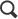 Конец формыПерепечатка5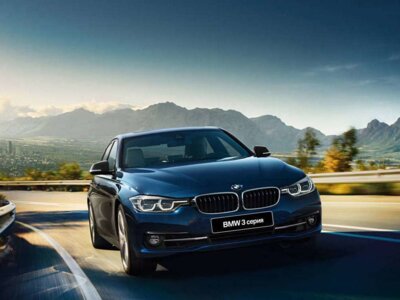 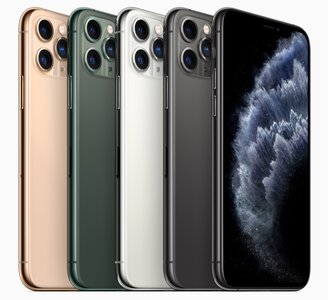 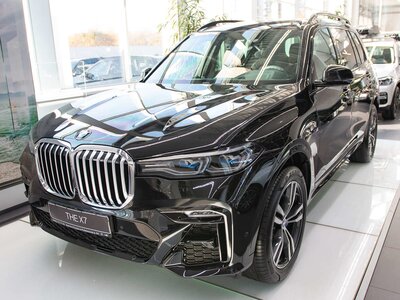 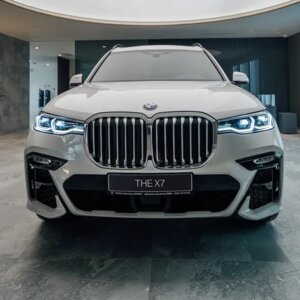 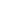 Банковским вкладам пришел конец. Что делать?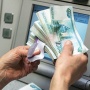 Решит ли проблему с утилизацией отходов новый завод?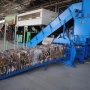 Новейший танк Т-90М "Прорыв" успешно прошел госиспытания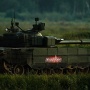 Врач рассказал, как избежать недомогания после пробуждения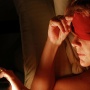 Опубликовано видео стрельб тяжелых огнеметных систем "Солнцепек"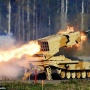 В Приморье трехлетняя девочка жила на ферме вместе с животными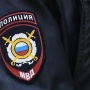 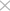 ПОЛУЧИТЕ БЕСПЛАТНЫЙДОСТУП К СИСТЕМЕ ГАРАНТ НА 3 ДНЯ!ПОЛУЧИТЬ ДОСТУП СЕЙЧАСМинистрВ.И. Скворцова